Repairers of the Breach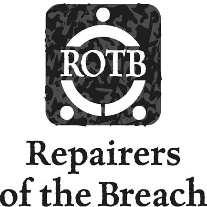 1335 W Vliet StMilwaukee, WI 53205414-934-9305Repairers.orgThank you for your donation!Date: Name: Address: 	City/State/Zip: Email address: Yes, I would like an acknowledgment letter for my donationNo, I do not need an acknowledgment letter for my donationYes, this donation is for a specific program only: No, this donation can be used for any programDonated Items:					Estimated Value: (resale, not original price)							(optional)1. 					1. 2. 					2. 3. 					3. 4. 						4. 5. 					5. 6. 				6. 7. 				7. 8. 					8. 9. 					9. Repairers of the Breach EIN: 39-1707495